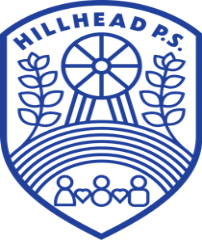 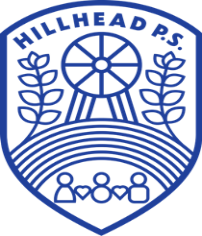 Hillhead Primary SchoolHillhead Primary SchoolHillhead Primary SchoolDate: 9.10.23Class: P6Class: P6ReadingPlease read one of your allocated books on Bug Club for 15 minutes each night – this can be with an adult, sibling or independently. If you do not have access to Bug Club then please choose any book/comic that you have.Follow-up activity:Take a picture of you reading a book with/to someone.  ReadingPlease read one of your allocated books on Bug Club for 15 minutes each night – this can be with an adult, sibling or independently. If you do not have access to Bug Club then please choose any book/comic that you have.Follow-up activity:Take a picture of you reading a book with/to someone.  ReadingPlease read one of your allocated books on Bug Club for 15 minutes each night – this can be with an adult, sibling or independently. If you do not have access to Bug Club then please choose any book/comic that you have.Follow-up activity:Take a picture of you reading a book with/to someone.  SpellingOur phoneme this week is ‘d’.Suggested words to practise:(d) dance, (dd) puddle, (-ed) tired,(de) blonde., (dh) GandhiFollow-up activity:Please write a sentence for each representation.Common words for this week are: rectangle, different, satisfied, juice, stopped, heard, their.Follow-up activity:Please write all words in ‘rainbow writing’. (Choose a different colour to write each letter.)SpellingOur phoneme this week is ‘d’.Suggested words to practise:(d) dance, (dd) puddle, (-ed) tired,(de) blonde., (dh) GandhiFollow-up activity:Please write a sentence for each representation.Common words for this week are: rectangle, different, satisfied, juice, stopped, heard, their.Follow-up activity:Please write all words in ‘rainbow writing’. (Choose a different colour to write each letter.)Numeracy/MathsSumdog – Place Value challengeChallengeCan you follow my clues to work out the missing digits? Tip: read all the clues before you start.The digit total of the whole number is 13. The ones digit is half the thousands digit.The tens digit is two more than the thousands digit.The hundreds and tens digits have a digit total of 7.Important InformationP.E Days – Tuesday and ThursdayLearning Visits – Wednesday and ThursdayHalloween Swap Shop – Thursday 2:45-3:30pm*School closed – Monday 16th October to Monday 23rd October. Pupils return Tuesday 24th October*Important InformationP.E Days – Tuesday and ThursdayLearning Visits – Wednesday and ThursdayHalloween Swap Shop – Thursday 2:45-3:30pm*School closed – Monday 16th October to Monday 23rd October. Pupils return Tuesday 24th October*Important InformationP.E Days – Tuesday and ThursdayLearning Visits – Wednesday and ThursdayHalloween Swap Shop – Thursday 2:45-3:30pm*School closed – Monday 16th October to Monday 23rd October. Pupils return Tuesday 24th October*